Projektskizze Interreg VIDie Projektskizze soll eine kurze Beschreibung des Projekts und seiner Durchführung darstellen und eine erste Einschätzung der Förderfähigkeit im Rahmen des Interreg VI-Programms Alpenrhein-Bodensee-Hochrhein ermöglichen.  Spezifisches Ziel 1	Indikatorenwahl:    RCO07/RCR08   oder    RCO10/RCR03   oder    RCO90/RCR104  Spezifisches Ziel 2	Indikatorenwahl:    RCO14/RCR113   oder    RCO02/RCR12   oder    RCO04/RCR12  Spezifisches Ziel 3	Indikatorenwahl:    RCO84/RCR03  Spezifisches Ziel 4	Indikatorenwahl:    RCO84/RCR79  Spezifisches Ziel 5	Indikatorenwahl:    RCO84/RCR79   oder    RCO115/RCR79   oder    RCO58/RCR95  Spezifisches Ziel 6	Indikatorenwahl:    RCO83/RCR85   oder    RCO85/RCR81  Spezifisches Ziel 7	Indikatorenwahl:    RCO117/RCR82   oder    RCO87/RCR82  Spezifisches Ziel 8	Indikatorenwahl:    RCO84/RCR104  Spezifisches Ziel 9	Indikatorenwahl:    RCO87/RCR84  Spezifisches Ziel 10	Indikatorenwahl:    RCO117/RCR82  Spezifisches Ziel 11	Indikatorenwahl:    RCO81/RCR85Datum: Anhang I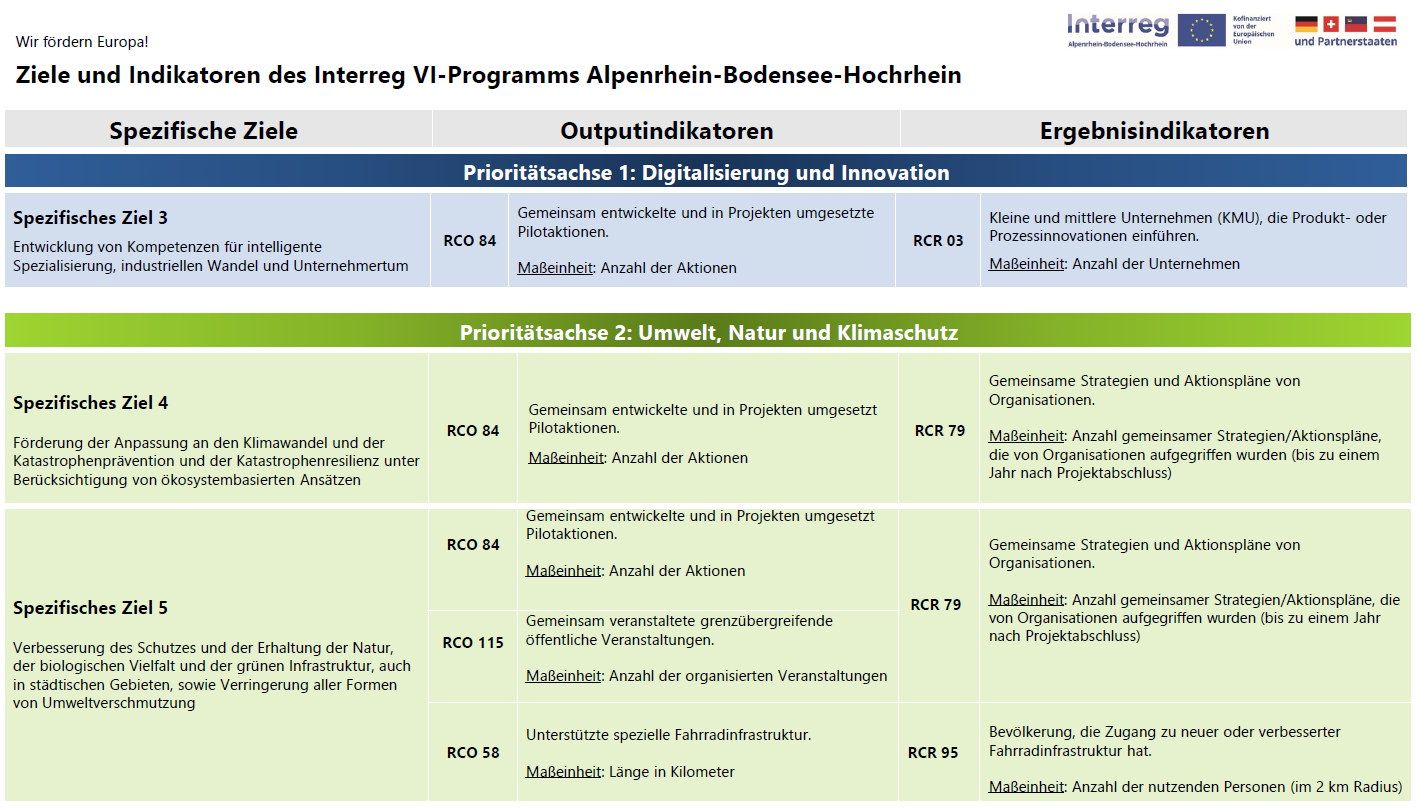 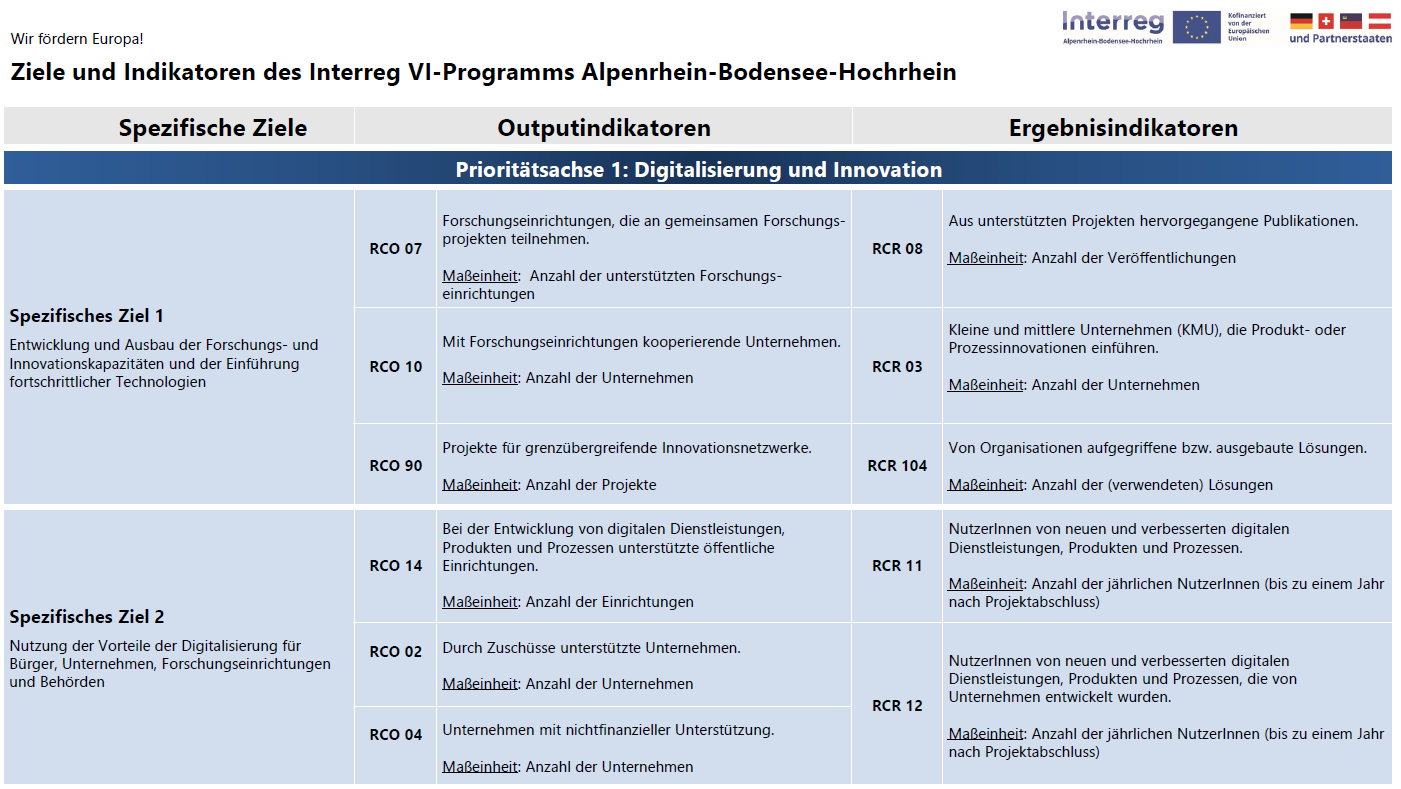 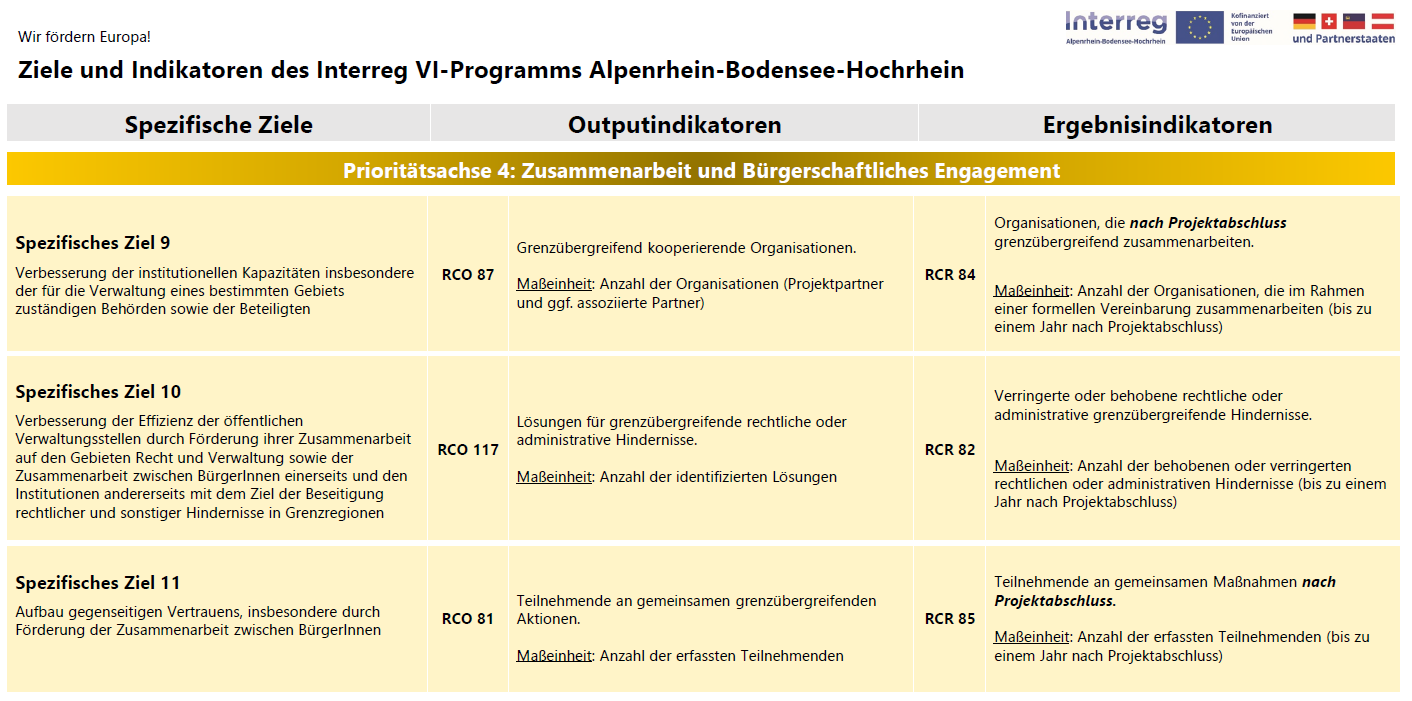 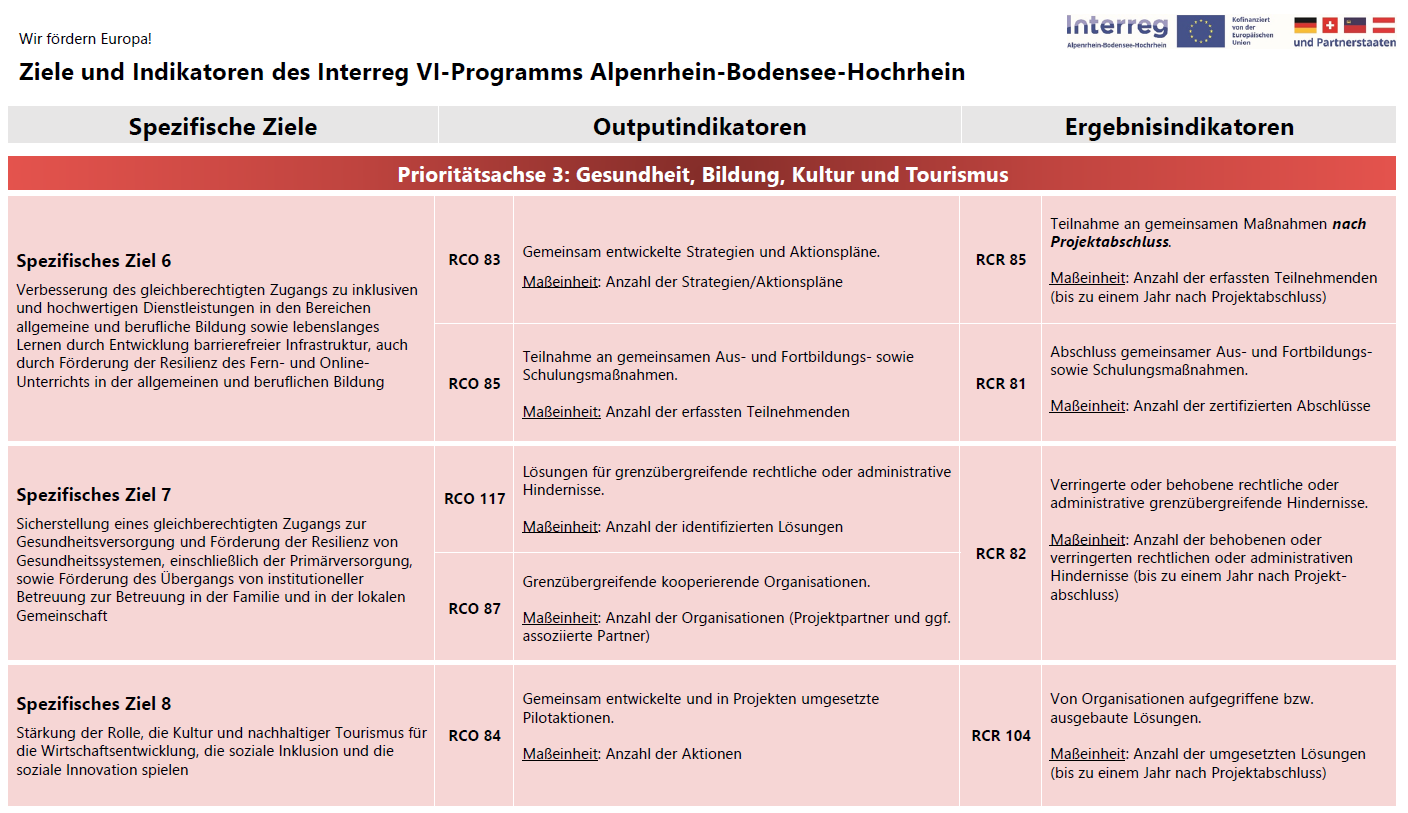 Anhang IIInterreg VI – ABH – Standardisierte Einheitssätze EU für Personalkosten(gültig für Projektskizzen mit Einreichfrist ab dem 01.01.2024)Anhang IIIInterreg VI – ABH – Standardisierte Einheitssätze/Personalstundensätze für Schweizer (und Liechtensteiner) Partner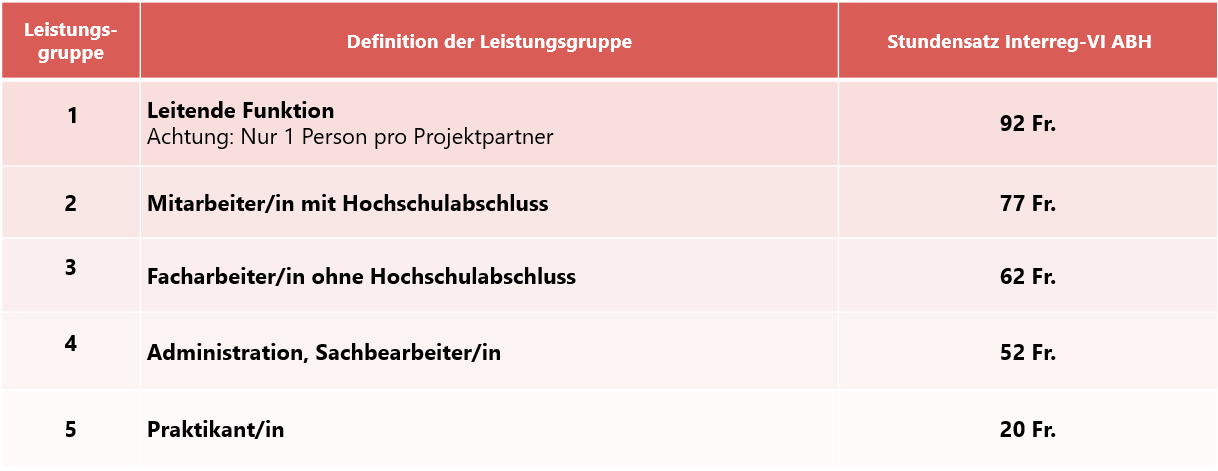 ProjekttitelBitte geben Sie hier (falls vorhanden auch den Kurztitel und) den Projekttitel Ihres Vorhabens an.ProjektkurzfassungBitte formulieren Sie hier einen kurzen Absatz zum Inhalt und Ziel/Ergebnis des Projekts. Die Satzzeichen für die Kurzfassung sind auf 650 begrenzt.(Bsp.: Das Ziel des Projektes ist es …. mittels...)Angaben zur Projektpartnerschaft Lead PartnerVorname:  Nachname: Organisation/Institution: Rechtspersönlichkeit: (als potentieller Förderempfänger müssen Sie über eine der folgenden Rechtspersönlichkeiten verfügen)Anschrift:  (bei Schweizer Beteiligung mit Angaben des Kantons)Staat/Land: Telefon: E-Mail:  Website:  weitere ProjektpartnerVorname:  Nachname: Organisation/Institution: Rechtspersönlichkeit: (als potentieller Förderempfänger müssen Sie über eine der folgenden Rechtspersönlichkeiten verfügen)Anschrift:  (bei Schweizer Beteiligung mit Angaben des Kantons)Staat/Land: Telefon: E-Mail:  Website:  …….assoziierte Partner*Vorname:  Nachname: Organisation/Institution: Rechtspersönlichkeit: (als potentieller Förderempfänger müssen Sie über eine der folgenden Rechtspersönlichkeiten verfügen)Anschrift:  (bei Schweizer Beteiligung mit Angaben des Kantons)Staat/Land: Telefon: E-Mail:  Website:  …..(*bei assoziierten Partnern können die Informationen nach Bedarf und Datenlage ausgefüllt werden)Geplanter DurchführungszeitraumProjektstart: Projektende: Zu welchem Spezifischen Ziel und Indikatoren des Programms kann Ihr Projekt einen Beitrag leistenEs stehen 11 spezifische Ziele zur Verfügung von denen lediglich eines ausgewählt werden darf. Innerhalb eines spezifischen Ziels können, wo möglich, mehrere Output- und Ergebnisindikatoren (RCO/RCR) vorhanden sein, von denen jedoch jeweils nur eine Kombination ausgewählt werden darf. Zur Überprüfung der Passgenauigkeit Ihres Projekts und entsprechenden Zuordnung zu einem konkreten spezifischen Ziel / Indikatorenset wird empfohlen, die Interreg VI ABH Programmdokumente a) Übersicht „Ziele und Indikatoren“ und b) „Indikatorenhandbuch“ zu konsultieren. Diese stehen auf der Programmwebsite www.interreg.org zum Download zur Verfügung. Zudem finden Sie im Anhang I zu diesem Skizzenformular eine ausführlichere Übersicht zum Inhalt der einzelnen Spezifischen Ziele und Indikatoren. ProjektinhaltGeben Sie bitte hier einen Überblick zu Ihrem Projekt und beschreiben Sie:ProjektarbeitsplanSkizzieren Sie bitte hier einen Zeitplan zusammen mit den wesentlichsten Arbeitspaketen/Aktivitäten, die zur Erreichung der von Ihrem Projekt avisierten Outputs und Ergebnisse im ausgewählten Spezifischen Ziel vorgesehen sind (siehe Indikatorenkombination).   ……ProjektbudgetFür die Angabe Ihrer voraussichtlichen Gesamtausgaben verwenden Sie bitte das separat beiliegende Excel-Formular zum Projektbudget. Informationen zu Personalkosten und den hierbei zu verwendenden standardisierten Einheitssätzen (EU bzw. CH/FL) finden sich im Anhang II/III unterhalb.ACHTUNG: bei Projekten mit Gesamtkosten zwischen 50.000 und 200.000 Euro kommen gesonderte Regelungen zur Anwendung (siehe Art. 53 Abs. 2 Dach-VO sowie die dem Programm zugrundeliegenden EU-Förderregeln in Abschnitt „VI – Spezialregelung“). DatenschutzDer Schutz Ihrer persönlichen Daten ist uns wichtig. Soweit wir im Rahmen der Bearbeitung Ihrer Skizze personenbezogene Daten verarbeiten, beachten wir die einschlägigen datenschutzrechtlichen Vorschriften. Näheres können Sie aus unserer Datenschutzerklärung unter https://www.interreg.org/datenschutzerklaerung entnehmen.Leistungsgruppe (LG)Definition der LeistungsgruppeStundensatz Interreg-VI ABHLeistungsgruppe (LG)Definition der LeistungsgruppeStundensatz Interreg-VI ABHLeistungsgruppe (LG)Definition der LeistungsgruppeStundensatz Interreg-VI ABH1Projektleitung auf Partnerebene                                                                    (nur 1 Person pro Projektpartner in LG1 möglich)

Erfahrene Projektmitarbeitende, die über einschlägige Fachkenntnisse zum Projektinhalt verfügen, die in der Regel durch ein Hochschulstudium erworben werden. Es werden vor allem steuernde und anspruchsvolle Tätigkeiten wahrgenommen.

Richtwerte zur Berufserfahrung:
mit akademischen Abschluss: ≥ 5 Jahre                                      nichtakademischer Abschluss: ≥ 10 Jahr55 Euro 2+Projektmitarbeitende, die die Projektleitung auf Partnerebene übernehmen, jedoch (noch) nicht über die qualifizierenden Anforderungen für die LG1 verfügen. Die LG2+ kann nur von einer Person pro Projektpartner bedient werden und ist nur dann wählbar wenn die LG1 nicht zur Anwendung kommt.50 Euro2Erfahrene Projektmitarbeitende mit beruflichem Bildungsabschluss oder Hochschulabschluss

Die Person verfügt über einschlägige Fachkenntnisse zum Projektinhalt und übt vor allem komplexe und unterschiedliche Tätigkeiten eigenständig aus.

Richtwert zur Berufserfahrung: mindestens 5 Jahre45 Euro3Projektmitarbeitende mit Hochschulabschluss und geringer bzw. wenig Berufserfahrung (Richtwert: bis zu 5 Jahre)40 Euro4Projektmitarbeitende, welche keiner der Leistungsgruppen 1-3 zuzuordnen sind (unterstützende Tätigkeiten)31 Euro